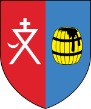 Лучшее хозяйство 
по уборке зерновых 
и зернобобовых культур 
          на 18 июля 2024 года 
        по Смолевичскому районуВсего по району:				 2588 га (13 %)Наименование хозяйства Убрано, га:1. ОАО «Озерицкий – Агро»Убрано, га:1. ОАО «Озерицкий – Агро»6881. ОАО «Озерицкий – Агро»% к плану:1. ОАО «Озерицкий – Агро»212. СПК «Первомайский»Убрано, га:2. СПК «Первомайский»3732. СПК «Первомайский»% к плану:2. СПК «Первомайский»223. ГП «ЖодиноАгроПлемЭлита»Убрано, га:3. ГП «ЖодиноАгроПлемЭлита»3563. ГП «ЖодиноАгроПлемЭлита»% к плану:3. ГП «ЖодиноАгроПлемЭлита»12